Video No. P1501Video Music : Same As 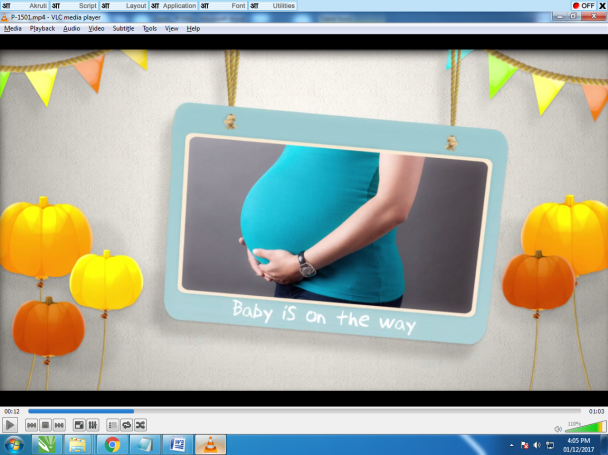 Slide No. 1 (Mother Photograph) (High Resolution : Minimum 800 x 800 pixel)Please rename your photograph with the name of Slide 1Send your photograph by E-mail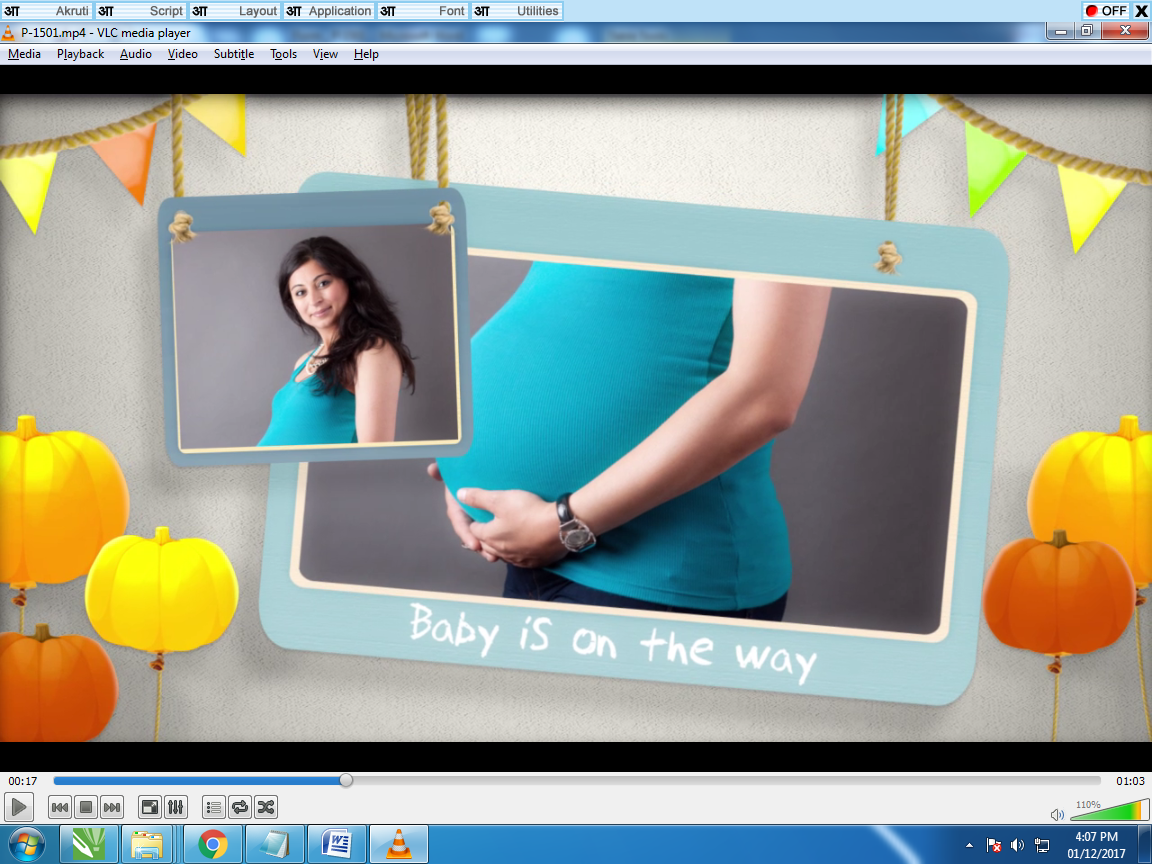 Slide No. 2 (Mother Photograph) (High Resolution : Minimum 800 x 800 pixel)Please rename your photograph with the name of Slide 2Send your photograph by E-mail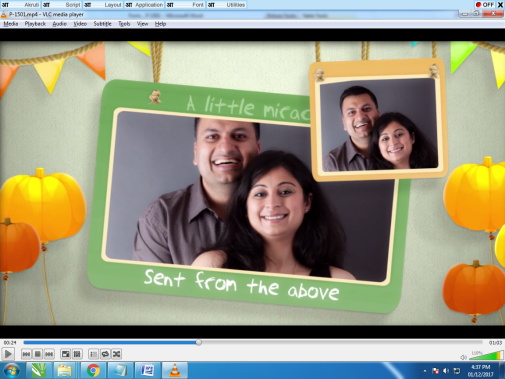 Slide No. 3 (Couple Photograph) (High Resolution : Minimum 800 x 800 pixel)Please rename your photograph with the name of Slide 3Send your photograph by E-mail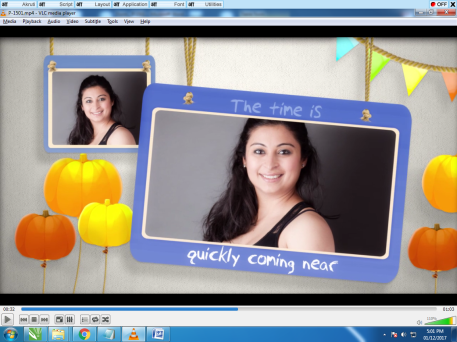 Slide No. 4 (Mother Photograph) (High Resolution : Minimum 800 x 800 pixel)Please rename your photograph with the name of Slide 4Send your photograph by E-mail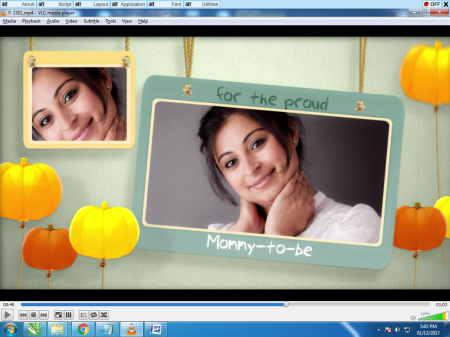 Slide No. 5 (Mother Photograph)(High Resolution : Minimum 800 x 800 pixel)Please rename your photograph with the name of Slide 5Send your photograph by E-mail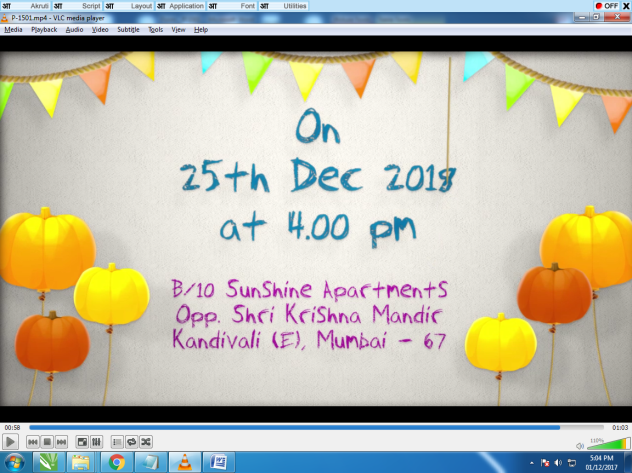 Slide No. 6 (Date, Time & Venue) Date & Time :Venue :